‘the most universal Intelligencers’:The circulation of the London Gazette in the 1690sAbstractThis article examines for the first time the accounts for the newspaper the London Gazette from May 1695 to February 1697. These accounts show that the Gazette’s circulation in this period was spectacular. I argue that this does not simply represent the triumph of print; the Gazette was produced and consumed within the wider context of the exchange and evaluation of manuscript and oral news. Moreover, the Gazette does not easily fit the categories employed in some current scholarly debates about seventeenth-century print culture. It was read as much for its foreign political news as for its domestic announcements, it had an afterlife as a journal of record and although profitable in this period it was not simply a commercial enterprise. Furthermore, it had various companion publications: a French translation and various occasional sheets. In many and diverse ways the London Gazette was ‘the most universal Intelligencers’.Keywords: seventeenth century, newspapers, circulation, print culture, reading practices, London GazetteThe London Gazette was established in 1665 and was published twice weekly, and for three years from June 1709 thrice weekly, from the office of the Secretaries of State. Described by modern scholars as a ‘governmental bulletin’ and the ‘official voice of the government’, copies were sold by hawkers and by subscription, and hundreds were given away to government officials and correspondents. This was both an ‘in-house’ publication and a paper for a wider readership. Most issues were a double-sided folio half-sheet divided into two columns, which covered foreign news, shipping news, notices from various government departments and advertisements. Although other periodicals were established in the late seventeenth century, like the Philosophical Transactions and the Account of the Proceedings … in the Old-Baily, the Gazette was until 1695, except for the years 1679-1684, the principal printed British newspaper.In July 1693 John Houghton described his own eclectic serial, A Collection for Improvement of Husbandry and Trade, as the London Gazette’s ‘first Hand maid’. For Houghton the Gazette was the premier newspaper for he was ‘inform’d that seven or eight thousand Gazettes are each time Printed, which makes them the most universal Intelligencers’. Aside from Houghton’s estimate we know very little about the size of the Gazette’s circulation in the late seventeenth century as until now discussions have been based on records for two issues in 1666, accounts for a few quarters in 1679-1681 and for a long run from the years 1705-7, as well as some later tax records and accounts. Scholars have tried to join the dots between these scattered figures and, in particular, to understand the impact of the lapsing of the Licensing Act in 1695 on the Gazette. This article presents for the first time the London Gazette’s accounts for 184 issues from May 1695 until February 1697. These accounts cover a longer period than any previously discussed by modern scholars and include the print run, the number of issues sold, given away and unsold for every issue as well as the quarterly reckonings which allow us to see the profits of the Gazette. The accounts for the French translation of the Gazette, the Gazette de Londres, will also be discussed briefly.I set out to do four things in this article. In the first section I situate these circulation figures within the longer chronological context of what we know about the circulation of the Gazette from its beginning in 1665 to around 1720, and also more specifically  alongside the lapsing of the Licensing Act in 1695.  In the second section I reflect on how the London Gazette fitted into the international networks of oral, manuscript and printed news exchange by looking at how it was made and how it was read. Recent work on print culture demands that we look carefully at both what sort of publication the Gazette was, as I do in the third section where I explore its companion publications, and at the commercial nature of the Gazette, as I do in the fourth section.  While the Gazette’s circulation in the mid-1690s was spectacular I argue that this does not simply represent the triumph of print because the Gazette was produced and consumed within the wider context of the exchange and evaluation of manuscript and oral news.The circulation of the London GazetteFor the period 1666-1721 we can piece together a fragmented picture of the Gazette’s print run and circulation from existing scholarship. The print runs for two consecutive issues in October 1666 are estimated to be around 13-15,000 for each issue. Quarterly accounts between September 1678 and July 1681 suggest average sales of each issue ranged from just over 4,000 to just under 7,000. Print runs for individual issues from November 1705 to September 1707 ranged from 9,500 to 15,250 and each issue sold between 6,981 and 11,939 copies but mostly in the 7-9,000 bracket with 950 copies of each issue given away. Six issues in June 1710 had individual print runs of either 8,250 or 8,500 and sales between 5,287 and 5,530, while 1,087 copies of each issue given away. Stamp duty records from after August 1712 suggest an average circulation of 3,500 copies for each issue (with longer issues perhaps having a circulation of around 2,400-3,000 and the shorter issues a circulation of around 4,800 issues). By 1713 the circulation of the Gazette was probably 2,400 copies per issue. Accounts of the Gazette for April 1717 to September 1719 suggest an average circulation of under 2,000 for each issue and considerably closer to 1,000 for the early months, and an account for one week in February 1721 suggests a similar circulation.This then is the broader picture of the Gazette’s circulation across its first six decades. This article focuses on the Gazette accounts from the middle of this period, from issue 3075 (29 April-2 May 1695) to issue 3258 (28 January-1 February 1697). These accounts record the number of copies printed, sold, unsold and given away for every issue. The costs of paper, printing and publishing and the sales revenue were also recorded and reckoned up quarterly; I will discuss these quarterly reckonings and the accompanying Gazette de Londres records later. The accounts were drawn up by the Gazette’s printer Edward Jones and are among the Trumbull papers in the British Library. William Trumbull (1639-1716) was Secretary of State for the Northern Department from 3 May 1695 until 1 December 1697 and in this role he was entitled to half the Gazette profits.Figure 1 shows the print run, the sold and unsold copies as well as the copies given away for May 1695-February 1697 and captures an overall downward trend in the print run and sales. The highest figures were in the summer months of 1695 when the news was coming thick and fast from the King’s Camp outside the beseiged Namur and from other hot spots in the Nine Years War. The course of the war may partly explain the rising and falling sales figures across these years. By any measure the largest print run in the 1695-7 period – 22,750 for issue 3100 (25-29 July 1695) – is impressive. As a printing enterprise this was a significant undertaking requiring multiple settings and press teams working at night. Edward Jones had taken over printing the Gazette in July 1688 from Thomas Newcombe Jr and printed it at the Savoy until his death in 1706. As Jones had been managing Newcomb’s print house since around the mid-1680s he was most likely already experienced at printing the Gazette. Although Jones probably did not have an interest in the King’s Printing Office patent he was involved in printing documents commissioned by the monarch and parliament: in December 1688 he printed the declaration of support for William by various Lords, in 1690 he printed royal proclamations in Dublin and later he printed a parliamentary report, a House of Lords trial and the Votes of the House of Commons among other publications.Even the lowest print run in these accounts – 9,000 for issues at the end of 1696 and beginning of 1697 – was substantially higher than Houghton’s mid-1693 estimate. Across 1695-7 the average print run was almost 13,000 compared to just over 10,600 for 1705-1707. These averages hide peaks and troughs and are calculated for arbitrary periods but they do capture the contrast between these two runs which Figure 2 shows. Sales figures for 1695-1697 peaked at 18,162, dropped to 6,550 and averaged 9,951 which was well above the average of 7,637 for 1705-1707. From May 1695 until February 1697 900 copies of each issue (except for the first) were given away; in 1705-7 950 copies and in June 1710 1,087 copies were given away. The circulation, calculated as the sales plus giveaways, peaked at 19,062 and dropped to 9,900 and averaged 13,846 across 1695-7. In general, circulation information is scarce and so to get a sense of the magnitude of these figures comparisons have to be drawn from a range of genres across a long period: in the initial weeks following the introduction of the 1712 stamp tax up to 78,000 copies of stamped newspapers, including dailies, were produced each week; in the early 1730s the Craftsman probably had a print run of 10,000. As for non-periodical publications, Henry Sacheverell’s sermon was the best-selling publication of the early eighteenth century with 1710 sales totalling almost 100,000; the most popular early modern almanac sold 50,000 copies in its peak year of 1669. The circulation of the Gazette in the 1695-7 period then outstrips any known newspaper or periodical circulation, and still looks very impressive alongside the period’s best-selling books and was, moreover, sustained over a long period. Out of the 184 Gazette issues in this run, 118 had a circulation of over 10,000 and 9 issues had a circulation of over 15,000. In the year beginning May 1695 more than one and a half million copies of the Gazette were sold or given away. This is a colossal circulation.For each issue far more Gazettes were printed than were sold and given away. On average just over 16% of each print run was left unsold in 1695-7 (compared to around 19% for 1705-7, and around 14% for 1717-19). Snyder was puzzled by this overprinting. While the print run in 1695-7 was adjusted almost from issue to issue (it remained the same for at most four consecutive issues) the proportion left unsold remained relatively constant, although it did drop to 8% and rose to 25%. Printers had earlier been unwilling to bear the costs of unsold copies themselves and the Secretaries of State paid for printing the whole run. While there may have been a modest market for back issues, the majority, if not all, of these unsold copies were probably sold as waste paper; by 1717, when the Gazette accounts were arranged differently, unsold copies were not recorded but income from waste paper was. Such overprinting, to a small extent, may have been undertaken in anticipation of the production of some imperfect copies, but perhaps was largely to accommodate unexpected demand.The Licensing Act lapsed on 3 May 1695 which was between the publication of the first and second issue in this run. It was not a deliberate move to end pre-publication censorship but was the result of a failure to reach agreement and was followed by numerous failed attempts at press regulation. Scholars have enjoyed debating the significance of the lapsing of the act (and its relative significance alongside other seventeenth-century years) not least because 1695 features prominently in the influential accounts by Macaulay and Habermas.  For some scholars, like Mark Knights, 1695 marked a turning point: compared to the 1640s, after 1695, there was a ‘greater density’ of periodicals as there were simply more issues. Within a year of the act lapsing three new thrice-weekly newspapers had been established in competition with the Gazette. For others 1695 is not so pivotal: Alex Barber stresses the continued importance of ‘scribal news’ after 1695, and Joad Raymond, in an astute critique of Habermas, argues that 1695 ‘was not a watershed in the emergence of a public sphere of popular political opinion’ as it ‘was the 1640s that saw the most rapid development of informed popular debate’. Raymond specifically addresses the Gazette to note that the lapsing did not ‘fundamentally change the role of the Gazette’ and, that the Gazette’s sales did not drop after 1695 but in the 1710s. O’Malley took a different view of the circulation but for him 1695 remained important: when O’Malley wrote about the 1666 print run, the 1680s figures had not been published and he had only the 1705-07 accounts for comparison. This comparison suggested ‘that over a forty-year period, even after the competition provided by the lapse of the licensing law in 1695, the circulation of the Gazette was fairly high and constant.’Figure 2 brings together the available and estimated circulation figures from 1666-1721 and allows us to revise and revisit both Raymond’s and O’Malley’s readings of the Gazette’s circulation figures. Principally, figure 2 shows us how much we do not know: we have circulation data for so few years across this whole period. One way to interpret figure 2 would be to locate the beginning of the Gazette’s decline in 1695 as the circulation diminished across 1695-7; in this reading circulation continued to decline through 1705 and continued until it reached the 2,000 copies of the late 1710s. But this may be joining the dots too eagerly. Another way to interpret figure 2 would be to suggest an underlying circulation of around 8-9,000 from 1680-1710 with some boom years as in the mid-1690s. With so many gaps and such volatility, though, it is hard to be certain about the general trends in circulation across the period.Making and reading the London GazetteThe mid-1690s Gazette circulation was spectacularly high and warrants Houghton’s labelling the paper ‘the most universal intelligencers’. However, I want to resist the urge to celebrate the supremacy of print for to do so would misrepresent both the ways the Gazette was produced and the ways it was consumed. Raymond calls for a ‘more nuanced model of popular political opinion founded on the realities of seventeenth-century discussion, on the nature and languages of debate and on the practical economic circumstances that channelled communication.’ Jason Peacey, like Raymond, profitably looks across the seventeenth century to make connections and comparisons between the pre and post-Restoration periods. Peacey however, moves away from ‘commercial print and public discourse’ and finds continuities of ‘participatory practices of daily political life’ before and after 1660. What if we try to combine these approaches and put ‘commercial print and public discourse’ back into Peacey’s picture and also attend more carefully to how the Gazette was produced and consumed? The Gazette is certainly ‘public discourse’ but it does not fit easily into the other categories in these debates.	From its beginning in 1665 the Gazette was part of the Secretaries of State’s British and international intelligence networks. In the Gazette’s early years Under Secretary of State Joseph Williamson was pivotal. He was a ‘friend’ to those who were ‘carefull and constant’ and, in exchange for regular news, correspondents received ‘a private letter of intelligence & a gazette or two free’. Some of the news received went into the Gazette and some into the letters of intelligence which contained ‘Extracts of such common News, as is fit to be communicated to the K[ing]s Ministers abroad [and] to some Country friends and correspondents at home’.While the Gazette’s early history has received the most attention the paper continued to be compiled in similar ways in the late seventeenth century. The large numbers of copies given away in the mid-1690s suggest that Gazettes were still being exchanged for news submitted by correspondents. Other aspects of the production and distribution of the Gazette also continued. Robert Yard held the post of the Gazette writer from 1673 until 1702. In the early 1710s the letters of intelligence from the Secretaries of State office were sent out with the Gazette by a clerk, Charles Delafaye. The long-established practices of paying postmasters either partially or fully in Gazettes, and allowing the clerks of the road to send Gazettes post free continued; William Trumbull, in 1696, for example was concerned about the loss of thousands of pounds of revenue from sending newspapers, including Gazettes, for free. Most importantly, Trumbull, the Secretary of State for whom the 1695-7 accounts were drawn up, and who presumably oversaw the Gazette’s production, had had first-hand experience of the Secretaries’ intelligence network and presumably drew on this as Secretary. From August 1687 to July 1691 when he was Ambassador in Istanbul Trumbull had been sent the Gazette and the official newsletter and had sent his news back to London, some of which was reproduced in the official newsletter or the Gazette. Tellingly, as soon as Trumbull became Secretary of State the number of copies given away increased from 800 to 900. While there may have been some discontinuities with the earlier period – for example, the monarch’s direct involvement was not evident in the early years but later William III was involved in deciding what to include in the Gazette and what to exclude, according ‘to those rules his Majesty in Council prescribed himself’ – it was probably not until the early eighteenth century that there were significant changes to the way the Gazette was produced. By then, incoming news was proving harder to solicit, the Gazette was temporarily written by a clerk rather than a ‘writer’, and the printer changed.The Gazette then was threaded through the complex international manuscript, oral and printed news networks. It was produced from manuscript news and was sent to the secretaries’ correspondents alongside the official manuscript newsletters. Numerous letter writers outside government sent the Gazette with their letters. For many correspondents, and not just those in government, the Gazette was a shared point of reference. Whether or not a letter accompanied a Gazette many writers assumed that their readers had access to it: ‘There is no more news but what the Gazettes mention’; ‘pray consult the London Gazette’; ‘the Gazette will give you a more parfect accountt’. The Gazette was such a commonplace that Trumbull, six months after his Secretaryship ended, could write to his protégé Henry St. John, that ‘I will not pretend to send you any newes, since it [sic] one ingredient of my beloved solitude to meet with none beside that of a Gazette or the Post man.’ Although this is disingenuous – he collected manuscript newsletters until his death – and part of his self-portrayal as an ‘old man’ enjoying ‘ease and quiet, or in plain English Lazynesse,’ it does indicate that he could assume Gazette news was known. Throughout the Trumbull-St. John correspondence the Gazette was a frequent point of reference.News, whether oral, in letters, manuscript newsletters or printed, was constantly assessed. What could be trusted? To return to Trumbull’s ambassadorship in Istanbul: as Jean-Paul Ghobrial has shown, his exchange of news with the Secretaries of State during this time was just one pathway in the complex networks of international oral, manuscript and printed news exchange in which Trumbull participated. All this news was continually being weighed up and even the Secretaries of State’s letters of intelligence sent to Trumbull travelled by different routes and were updated and commented upon by the hands they passed through on their way to Istanbul. The Gazette had a particular place in this constant assessment of news. Readers noticed what was left out: in 1687 Roger Morrice described how ‘The Kissing of the Popes Toe &c. is omitted’ among other things ‘in the large account the Gazette … gives of the Pomp of our Ambassadours reception at Rome.’ Likewise readers were aware that the Gazette provided limited coverage for it was only ‘a pennyworth of news’. Readers noticed what they thought might not be true: Sir John Knight digressed in a 1694 Commons speech to note the ‘sham storm ... we were lately entertained with in the Gazette, which deceived the People, by affirming that many Ships going for France, laden with Corn, were cast away, tho’ those Ships, and many more are since safely arrived’. Gazette readers were aware of how up-to-date the Gazette was: Henry Sampson wrote to the Yorkshire antiquarian Ralph Thoresby on 15 July 1697 – a day the Gazette was published – ‘You will see our gazette, and therein no foreign news. We have had three mails from Holland since that was printed off: there is yet no certain intelligence what is in them; but the general talk is ...’. Sampson assessed the news he had heard contrasting ‘certain intelligence’ with ‘the general talk’ in anticipation of confirmed reports. As Kate Loveman shows, for Samuel Pepys the Gazette (and in the early Restoration other government-sponsored newsbooks) had a singular place in the exchange of oral, manuscript and printed news: readers ‘turned to the newsbooks for confirmation or denial of oral reports’ and ‘to identify the government’s official line on an issue’. Not everyone, however, always had enough news to make comparisons and sometimes the Gazette was the only news available, and sometimes not even that, as in Kempsford, Gloucestershire in 1672, when it was ‘as rare ... as a black swan’.The Gazette was discussed not only because it contained current and political news. First, the Gazette’s content was diverse and far from narrowly political: from reports of shipwrecks, to notifications about shareholders’ meetings, from publication announcements to lists of sheriffs, from advertisements of instrument makers to notices to catch criminals and find runaways. Unlike the main body of the paper, which was dominated by foreign news, these notices and advertisements were full of domestic news. Increasingly legislation demanded notifications be given in the Gazette and by the 1710s notices about bankruptcy proceedings and insolvent debtors had virtually replaced the medicine and book advertisements. These bankruptcy announcements were widely read and were sensational; Daniel Defoe read them both in total as a sign of the times and for individual names to reveal the impact of appearing there. Publication announcements generated vibrant exchange which is easy to chart given the preservation and cataloguing of the large correspondence of their readers in the 1690s. While less visible in surviving correspondence, the crime advertisements, both those seeking suspects and those requesting information about crimes, were very effective. The Gazette served as an announcement service for government, giving details of dates wages might be paid, taxes owed, new laws, proclamations, and much routine business.Second, the Gazette was read not only on publication day but was also collected and referred back to – it became a journal of record. Pepys, Trumbull and others collected sets, and such sets were auctioned as ‘inclusive compleat’. In Oxford in the early eighteenth century there were attempts to collect a set ‘as of excellent use to those that design to write Memoirs of the times and to give an Account of the Lives and writings of illustrious Persons’. The paper had an offstage role in other chronicles; Roger Morrice and Narcissus Luttrell envisaged that their readers had the Gazette to hand. The Gazette was also produced as evidence in legal settings. In 1707 merchants petitioned the House of Lords to support their case for more, and more prompt, convoys to protect their ships and in their depositions they referenced Gazette issues from the previous six months describing attacks and delays. The Gazette itself was said to have caused hardship for ‘the Misrepresentation of their Loss off of Kildine, in The Gazette of the 14th of August last ... was very prejudicial to them, with respect to their Insurance.’ The merchants also referred to a Gazette from January 1703 in which notice had been given that ‘Her Majesty had resolved to appoint Convoys’ to protect ships taking corn to Lisbon but this had not happened leading to the loss of the trade. Here the Gazette was mostly treated as a reliable source but this was not always the case. In a 1675 Commons’ debate about a Gazette paragraph from the previous year concerning the law and its operation around excise, various views were expressed. On one hand Thomas Lee argued ‘He thinks this good evidence in the Gazette, and published by good authority; else the Council-Table would have corrected it before now’ and Thomas Meres stated ‘The Gazette is published by authority, and may have the effect of a Proclamation in remote parts’; on the other hand Secretary Williamson was more hesitant: ‘What is in the Gazette is not schemes for the interest of the nation. The Gazette is, in some measure, under the care of the Secretaries of State, but not wholly of their penning. The Advertisements are the clerks. He sees there is great stress laid upon it, in terms so high “as the King and Council to have declared the law.” But take the thing where it is authentic.’ Williamson then, who was best-placed to know how the Gazette was produced, suggested that its content had a rather provisional status. The Gazette de Londres and the extraordinariesThe Gazette then, was part of the oral, manuscript and printed international news networks. It contained not just political news and it had an afterlife as a journal of record. In rethinking the categories in which the Gazette can be put we also need to think carefully about what the Gazette actually was, for closely associated with the English newspaper were a French version and numerous extra publications. Looking at these other publications reminds us to be sensitive to the varieties of print in circulation and how they related to each other. The Gazette de Londres was the French translation of the London Gazette (excluding the advertisements) and had begun soon after the English version. In the first half of 1681 average sales were just under 260 copies per issue and in the early eighteenth century it was taken by some coffee houses. Tucked into the mid-1690s Gazette accounts are those for the French translation for four quarters beginning 24 June 1695 and they were set out like those for the London Gazette. For the early issues in this year 1,000 copies were printed dropping briefly to 500 and then remaining at 800 for the last months of this year. 150 copies of each issue were given away and sales varied between 300 and 825 copies and averaged just under 520 copies for each issue across June 1695-June 1696. The troughs and peaks of the Gazette de Londres’ circulation in 1695-6 paralleled those of the London Gazette. The French version had a meagre circulation compared to the English version but it was not insignificant and perhaps not as small as Snyder imagined.Other publications were also produced under the umbrella of the Gazette. Extraordinaries were published between issues and contained news from the posts received since the previous Gazette was set and deemed sufficiently important not to wait for the next issue. Extraordinaries had been issued both immediately before and after issue 3100 of the Gazette (25-29 July 1695), for example – the issue with the largest print run in 1695-7. These extraordinaries, like most during wartime, reported updates from the battlefields as the mails arrived. The extraordinaries were printed by Edward Jones and, like the Gazette, contained the words ‘Published by Authority’ in black letter between two lines and were usually printed on one side of a half sheet. In 1693 there was one extraordinary of this sort, in 1694 none, fifteen in 1695, thirteen in 1696 and fourteen in 1697 and none in 1698 or 1699 and no more than nine were produced in any one year in the first two decades of the eighteenth century. They are not mentioned in the 1695-7 Gazette accounts and so we can only guess at their circulation. Some required at least two settings, suggesting substantial print runs, and they were clearly produced under time pressure with an issue from October 1695 mistakenly set as ‘1895’. Occasionally the urgency was announced, as in August 1704: ‘This Afternoon arrived an Express with a Letter from His Grace the Duke of Marlborough to my Lady Dutchess, written on Horseback with a Lead Pencil; a Copy whereof follows.’ Although their initial frequency coincides with the Nine Years War, Trumbull may have had a role in the promotion of the extraordinaries. He was aware of the profitability of the occasional, short publication and was described as ‘tugging for the treaty’ of Ryswick ‘for the advantage of printing it’ as it might amount to £30 or £40; he was apparently someone who hated anyone who ‘stood in the way of his profits’.Jones also published other materials, like lists of the members of each parliament from 1690-1705, and lists of land forces, as well as instructions about mourning; such publications were probably produced quickly in substantial quantities as at least some required multiple settings. While these publications did not share the format of the extraordinaries and were not recently arrived news they fit within the remit of the Gazette. For some readers they clearly supplemented the Gazette as they were bound into sets of the newspaper. That Jones printed these materials is significant for while modern scholars emphasise the Gazette as a product of the Secretaries of State, contemporaries attached importance to the printer as the producer of news. The poetic tribute at Jones’s death described the Gazette as ‘great Jones’s Newes’ and the ‘Savoy Paper’ and implied that it was his name that was cried by the hawkers in the streets; the news was ‘Jones’s’. Similarly, his list of the members of the Lords and the Commons in 1702 was described as ‘Mr Jones’s List of the Parliament.’ Presumably these supplements, and the extraordinaries, circulated along some of the same routes as the Gazette. There were also other publications produced in the 1690s (but not by Jones) for Gazette readers which provided biographies of European rulers ‘very useful to all that read the London, Harlem, Amsterdam and Paris Gazette’ and even a short-lived serial offered ‘a brief, historical and geographical explanation of the places and things contain’d in the Gazette, harlem-courant, News-letters, and other papers of intelligence.’The Profits of the London GazetteWas the Gazette ‘commercial print’? Here again the Gazette is difficult to categorise. From the 1695-7 accounts it is possible to calculate the printing rates, and the production and wholesale price per issue. The paper, print and publishing was charged at 16s a ream which was just under 1/5d per copy and this was still the rate in 1705-7 and 1710. This is much more than the 6s 6d per ream estimated for the paper and printing of almanacs, and was presumably largely because the Gazette used good quality paper, was composed, corrected and printed at night, had to be ready for the posts and needed more copy setting for the tightly packed double-columned sheets. Copies were wholesaled at just under ½d and retailed for 1d in 1695-7, as they were in 1679-1681, 1705-7 and 1710. So there was just over ½d per copy to be shared between the mercury women who bought newspapers wholesale and the hawkers who retailed them. After Jones’s death it was said ‘Great Numbers of poor People have been Fed,/ And daily by his News have earn’d their Bread’. The arrangement of the accounts tells us how the Secretaries of State conceptualised the Gazette profits. For each issue the cost of paper and printing was deducted from the income from sales and these ‘Rests’ were totalled up for a quarterly reckoning. Against these quarterly profits were set various quarterly payments – for Mr Yard (the Gazette writer) £25, for Mr de la faye (the translator) £13, and for carriage to Whitehall, Judges etc £2 19s 6d.  Except for the first two quarters, losses from the Gazette de Londres were also deducted. Only 14 out of 104 issues of the French translation made more from sales of copies than the cost of ‘Paper, Print and Publishing’ which was £1 5s regardless of the print run. The quarterly accounts of the French translation record repeated losses (from nearly £2 to over £14) and this did not even include the cost of the translator; as Secretary Middleton had been told in 1688 the Gazette de Londres ‘always turned a loss’. Once the costs for the writer, the translator, the carriage expenses, and in most quarters the losses of the Gazette de Londres, had been deducted, the remaining sum was divided between the two Secretaries of State. For the first quarter May-August 1695, for example, the profits from the Gazette totalled £332 15s 4d, from which £40 19s 6d for the writer, translator and carriage were deducted, leaving £291 15s 10d to be shared. We might say that this sum, nearly £300, was the ‘profit’ from the Gazette, and while Trumbull’s half share of this was described as his ‘Profits of the Gazette’, other payments were then set against it: Trumbull paid his chief clerk Mr Stannian £100, the clerks £37 10s, the chamber keepers £15 12s and Mrs Pope £2 (who was presumably ‘the Woman that Cleans the Office’ in later accounts). After these payments Trumbull was left £9 10s 1d out of pocket for this quarter, although in subsequent quarters he paid his clerks less and some profits remained. The August-November 1695 quarter left just over £300 – the ‘Profits’ – to be shared between the Secretaries and the following quarters left between around £110 to over £200. For the seven quarters from May 1695 to February 1697 the Secretaries of State shared nearly £1500 between them, and for the first four, the year from May 1695, they shared almost £1000.In 1705-7 the quarterly profits to be shared by the secretaries ranged from around £300 to over £500 from which secretaries paid their clerks etc as in 1695-7. However, comparisons between the 1705-7 and the 1695-7 accounts are problematic because inexplicably the earlier accounts did not include advertising revenue whereas in 1705-7 this was listed and averaged just over £10 per issue (which at times exceeded sales receipts). Advertisements by government were free but most cost 10s each and in the mid-1690s the Gazette carried advertisements for books, runaways, lotteries and auctions with on average 16 advertisements per issue. The Gazette was booming in 1695-7 with higher sales receipts than in 1705-7, but because the advertising revenue is omitted from the earlier accounts the Gazette misleadingly appears to be not as profitable as in 1705-7. Presumably advertising revenue did make its way to the Secretaries in 1695-7.Trumbull’s careful quarterly reckonings suggest he, like other secretaries, used the Gazette profits to pay many of those who worked in his office, who presumably did far more than just their work on the Gazette. Questions of commerciality and profit matter not just because ‘commercial print’ is invoked in current scholarly debates about print culture but because it has a particular place in debates around Habermas’s conception of the public sphere. The latter has been brought into sharp focus by J. A. Downie who argues in a challenge to Habermas that most periodicals failed to make significant profits (for Downie the Gazette is an exception). In many ways the Gazette does not fit a commercial model: not least because as Snyder notes, it had to cover the costs of the free advertisements from government departments and the given away copies. Michael Harris usefully describes the Gazette as a ‘hybrid’ combining the elements of ‘commercial enterprise’ (‘run on behalf of individuals ... and sold ... in the same way as other forms of print’) and at the same time being ‘a state-sponsored medium for the circulation of public information of all kinds.’ Crucially Harris notes that this sort of tension was common to other periodical publications: ‘all the printed serials assumed a position in which public service was identified as a primary justification for publication’ but that for the Gazette ‘this characteristic ... had a more intense and serious expression’. While I might want to place slightly more emphasis on the Gazette’s role in the Secretaries’ attempts to control the flow of information and slightly less emphasis on ‘public service’ as the other hand to the ‘commercial enterprise’, Harris’s conception of the Gazette as a hybrid publication is invaluable.The Gazette, then, had a huge circulation in the mid-1690s. However, rather than reading this as part of a narrative that celebrates print’s triumph over manuscript I have argued that we must see the Gazette in the context in which it was produced and consumed: that is, as part of a much larger network of largely oral and manuscript news exchange. Many readily glossed the news in the Gazette, passed judgement on its reliability and coverage, and referred to it on the assumption that their readers had access to a copy. It was a common point of reference. Not all had access, however. The Gazette was a wide-ranging publication and was read as much for its foreign political news as it was for announcements of publications, runaways, and bankrupts, and notification of fasts. It was read eagerly on the day of publication and in the days following as it arrived in the provinces and around the world. It was also collected and referred back to, and continued to be evaluated. It had various companion publications: a French translation, extra issues between usual publication days, and additional publications that provided ‘useful’ information on government and events. It yielded profits for the Secretaries of State but it was not simply a commercial enterprise. In many and diverse ways then, the London Gazette was indeed ‘the most universal Intelligencers’.ReferencesAlsop, J. D. “The Circulation of the London Gazette 1717-1719.” Journal of Newspaper and Periodical History 3 (1986): 23-26. Anderson, Sonia P. “Introduction.” In Reports on the Manuscripts of the Late Allan George Finch Esq. Edited by Sonia P. Anderson, vii-clix, vol. 5. London: T.S.O, 2004.Astbury, Raymond. “The Renewal of the Licensing Act in 1693 and its Lapse in 1695.” The Library, 5th Ser. 33 (1978): 296-322.Barber, Alex. “‘It is Not Easy What to Say of our Condition, Much Less to Write It’: The Continued Importance of Scribal News in the Early 18th Century.” Parliamentary History 32 (2013): 293-316.Barber, Alex “‘Why don’t those lazy priests answer the book?’ Matthew Tindal, Censorship, Freedom of the Press and Religious Debate in Early Eighteenth-Century England.” History 98 (2013): 680-707.Barnard, John. “Some Features of the Stationers’ Company and its Stock in 1676/7.” Publishing History 36 (1994): 5-38.Blagden, Cyprian. “The Distribution of Almanacs in the Second Half of the Seventeenth Century.” Studies in Bibliography 11 (1958): 107-116.Childs, John. “The Sales of Government Gazettes during the Exclusion Crisis, 1678-81.” English Historical Review 102 (1987): 105-6.Christie, W. D., ed. Letters addressed from London to Sir Joseph Williamson while plenipotentiary at the Congress of Cologne in the years 1673 and 1674, Camden Society, new ser. 9. London: Printed for the Camden Society, 1874.A Collection for Improvement of Husbandry and Trade 3:52, 28 July 1693.Daily Courant 25 March 1713.Daily Post 2078, 23 May 1726.De Beer, E. S. ed. The Correspondence of John Locke vol. 3. Oxford: Oxford University Press, 1978.The Declaration of the Lords Spiritual and Temporal. London, 1688.Defoe, Daniel. The Complete English Tradesman. London, 1726.Dickson, P. G. M. The Sun Insurance Office 1710-1960. London: Oxford University Press, 1960.Downie, J. A. Robert Harley and the Press:  Propaganda and public opinion in the age of Swift and Defoe. Cambridge: Cambridge University Press, 1979.Downie, J. A. “Periodicals, the Book Trade and the ‘Bourgeois Public Sphere’.” Media History 14 (2008): 261-274.Early Modern Letters Online (EMLO). http://emlo.bodleian.ox.ac.uk/Eight Speeches Made in Parliament. London, 1733.English Post 64, 7-10 March 1701.Evans, Florence M. Greir. The Principal Secretary of State: a Survey of the Office from 1558 to 1680. Manchester: Manchester University Press, 1923.Fabre, Madeleine. “Gazette de Londres (1666-1705).” In Dictionnaire des Journaux 1600-1789. Edited by Jean Sgard. http://dictionnaire-journaux.gazettes18e.fr/journal/0516-gazette-de-londresFeather, John. “The Book Trade in Politics: The Making of the Copyright Act of 1710.” Publishing History 8 (1980): 19-44.Feather, John P. “From Censorship to Copyright: Aspects of the Government’s Role in the English Book Trade, 1695-1775.” In Books and Society in History: Papers of the Association of College and Research Libraries Rare Books and Manuscripts Preconference. Edited by Kenneth E. Carpenter, 173-198. New York: R. R. Bowker, 1983.Foreign Advices. … Whitehall, July 25. 1695. London, 1695.Fraser, Peter. The Intelligence of the Secretaries of State & Their Monopoly of Licensed News 1660-1688. Cambridge: Cambridge University Press, 1956.Gaskill, Malcolm. “The Displacement of Providence: Policing and Prosecution in Seventeenth and Eighteenth-Century England.” Continuity and Change 11 (1996): 341-374.Gaskill, Malcolm. Crime and Mentalities in Early Modern England. Cambridge: Cambridge University Press, 2000.Ghobrial, John-Paul. The Whispers of Cities: Information Flows in Istanbul, London, and Paris in the Age of William Trumbull. Oxford: Oxford University Press, 2013. Gordan, III, John D. “John Nutt: Trade Publisher and Printer ‘In the Savoy’.” The Library 5th ser., 15 (2014): 243-260.Green, Mary Anne Everett. “Preface.” In Calendar of State Papers, Domestic Series, of the Reign of Charles II, 1665-1666. Edited by Mary Anne Everett Green, vii-xxxii. London: HMSO 1864.Grey, Anchitell. Debates of the House of Commons from the Year 1667 to the Year 1694. Vols 3 and 6. London, 1769. Handover, P. M. A History of the London Gazette, 1665-1965. London: HMSO, 1965.Hancock, David ed. The Letters of William Freeman, 1678-1685. London: London Record Society, 2002.Hanson, Laurence. Government and the Press 1695-1763. Oxford: Oxford University Press, 1936.Harris, Michael. “Newspaper Distribution during Queen Anne’s Reign: Charles Delafaye and the Secretary of State’s Office.” In Studies in the Book Trade in Honour of Graham Pollard. Edited by R. W. Hunt, I. G. Roberts and R.  J. Roberts, 139-151. Oxford: Oxford Bibliographical Society, 1975.Harris, Michael. “Timely notices: The uses of advertising and its relationship to news during the late seventeenth century.” Prose Studies 21 (1998): 144-49. Harris, Michael. London Newspapers in the Age of Walpole: A Study in the Origins of the Modern English Press. Rutherford: Fairleigh Dickinson University Press, 1987.Harris, Tim., ed. The Entring Book of Roger Morrice, vol. 3, The Reign of James II 1685-1687. Woodbridge: The Boydell Press, 2007.Hatton, Ragnhild. “The ‘London Gazette’ in 1718: Supply of News from Abroad.” Bulletin of the Institute of Historical Research 18 (1941), 108-11.Heyd, Uriel. Reading Newspapers: Press and Public in Eighteenth-Century Britain and America. Oxford: Oxford University Press, 2012.Holmes, Geoffrey. The Trial of Doctor Sacheverell. London: Eyre Methuen,1973.Hunter, Joseph, ed. Letters of Eminent Men, Addressed to Ralph Thoresby, F. R. S. Vol. 1. London: Colburn and Bentley, 1832.Hunter, Joseph, ed. The Diary of Ralph Thoresby, F. R. S., Author of the “Topography of Leeds” (1677-1724). Vol. 1. London: Colburn and Bentley, 1830.Hyland, P. B. J. “Liberty and Libel: Government and the Press during the Succession Crisis in Britain, 1712-1716.” English Historical Review 101 (1986), 863-88.James, G. P. R., ed. Letters Illustrative of the Reign of William III, from 1696 to 1708. Vol. 1. London: Henry Colburn, 1841.Jones, Clyve, G. M. Ditchfield and David Hayton. “Introduction.” In British Parliamentary Lists. Edited by G. M. Ditchfield, David Hayton and Clyve Jones, 3-28. London: Hambledon Press, 1995.Journal of the House of Lords vol. 18 1705-1709. Knights, Mark. Representation and Misrepresentation in Late Stuart Britain. Oxford: Oxford University Press, 2005.Lashmore Davies, Adrian C. “The Correspondence of Henry St. John and Sir William Trumbull, 1698-1710.” Eighteenth-Century Life 32 (2008), 23-179.London Gazette 2366, 19-23 July 1688.Loveman, Kate. Samuel Pepys and his Books. Oxford: Oxford University Press, 2015.Marshall, Alan. Intelligence and Espionage in the Reign of Charles II, 1660-1685. Cambridge: Cambridge University Press, 1994.Millington, Edward. A Catalogue of English Books ... Charles Mearne’s. London, 1687. Moxon, Joseph, Mechanick. Exercises on the Whole Art of Printing. 2nd ed. Edited by Herbert John Davis, Harry Graham Carter. New York: Dover Publications, 1978.Mercury Hawkers in Mourning. London, 1706.Nelson, Carolyn and Matthew Seccombe. “The Creation of the Periodical Press 1620–1695.” In The Cambridge History of the Book vol 4. Edited by John Barnard, D. F. McKenzie and Maureen Bell, 533-550. Cambridge: Cambridge University Press, 2002.Nelson, Carolyn, and Matthew Seccombe. Periodical publications, 1641-1700: A Survey, with Illustrations. London: Bibliographical Society, 1986.Nelson, Carolyn, and Matthew Seccombe. British Newspapers and Periodicals 1641-1700: A Short-Title Catalogue of Serials Printed in England, Scotland, Ireland, and British America. New York: Modern Language Association of America, 1987.The News-Expositour, 1, 16 June 1694.O’Malley, Thomas. “Religion and the Newspaper Press, 1660-1685: A Study of the London Gazette.” In The Press in English Society from the Seventeenth to Nineteenth Centuries. Edited by Michael Harris and Alan Lee, 25-46, 220-223, Rutherford: Fairleigh Dickinson University Press, 1986.O’Neill, Lindsay. “News, Trust, and Letters in the British World, ca. 1670-1730.” Huntington Library Quarterly 76 (2013), 215-33.Pask, Brenda M., and Margaret Harvey, eds. The Letters of George Davenport 1651-1677. Woodbridge: The Boydell Press, 2011.Peacey, Jason. Print and Public Politics in the English Revolution. Cambridge: Cambridge University Press, 2013.Price, J. M. “A Note on the Circulation of the London Press, 1704-1714.” Bulletin of the Institute of Historical Research 31 (1958), 215-224.Raymond, Joad. “The Newspaper, Public Opinion, and the Public Sphere in the Seventeenth Century.” Prose Studies 21 (1998), 109-140.Redington, Joseph, ed. Calendar of Treasury Papers, 1556-7-1696. London: HMSO, 1868.Redington, Joseph, ed. Calendar of Treasury Papers, 1697-1701-2. London: HMSO, 1871.A Relation of the Battel of Lande. London, 1693.The Report of the Commissioners Appointed by Parliament to Enquire into the Irish Forfeitures. London, 1700.Report on the Manuscripts of the Marquess of Downshire, vol. 1, part 2. London: HMSO, 1924.Sainty, J. C. Officials of the Secretaries of State 1660-1782. London: Athlone Press, 1973.Sessions, William K. “Edward Jones, the travelling printer with William III in 1690.” In William K. Sessions, Further Irish Studies in Early Printing History, 24-59. York: Ebor Press, 1994.Sharpe, J. A. Crime in Seventeenth-Century England. Cambridge: Cambridge University Press, 1983.Snyder, Henry L. “The Circulation of Newspapers in the Reign of Queen Anne.” The Library 23: 3 (1968), 206-235.Snyder, Henry L. “A Further Note on the Circulation of Newspapers in the Reign of Queen Anne.” The Library, 31 (1976), 387-89.Sommerville, C. John. The News Revolution in England. New York: Oxford University Press, 1996.Sutherland, James R. “The Circulation of Newspapers and Literary Periodicals, 1700-1730.” The Library 15 (1934), 110-124.Tables of the Emperour, Kings and all the Sovereign Princes. London, 1693.Tanner, J. R. ed. Samuel Pepys’s Naval Minutes. London: Printed for the Navy Records Society, 1926.Taylor, Stephen. “An English Dissenter and the Crisis of European Protestantism: Roger Morrice’s Perception of European Politics in the 1680s.” In War and Religion after Westphalis, 1648-1713. Edited by David Onnekirk, 177-195. Farnham: Ashgate, 2009.Thomson, M. A. The Secretaries of State 1681-1782. London: Frank Cass, 1968.Treadwell, Michael. “London Printers and Printing Houses in 1705.” Publishing History 7 (1980): 5-44.A True List of the Lords Spiritual and Temporal. London, 1702.The Tryal of Charles Lord Mohun. London, 1693.Walker, R. B. “Advertising in London newspapers, 1650-1750.” Business History 15 (1973): 116-19.Whitehall, August 10. 1704. London, 1704.Whitehall, July 16, 1695. London, 1695. Whitehall, July 29. 1695. London, 1695.Whitehall, October 16? 1895 [1695]. London, 1695.Whyman, Susan E. The Pen and the People. Oxford: Oxford University Press, 2009.Winkler, Karl Tilman. Handwerk und Markt: Druckerhandwerk, Vertriebswesen und Tagesschrifttum in London 1695 – 1750. Stuttgart: Steiner, 1993.AppendixAccounts of the London Gazette 1695-1697This appendix is compiled from the London Gazette’s accounts in Add 72576, British Library. The accounts are organised by issue number and list the numbers of copies printed, given away, unsold and sold. Alongside the cost of ‘Paper, Print, Publishing’ etc the incomes from sales was listed. Profits (called ‘Rests’ in the accounts) were calculated for each issue and were reckoned quarterly (the quarterly accounts are not presented here). I have not corrected internal inconsistencies.FiguresFigure 1Copies of the London Gazette printed, sold and given away May 1695-February 1697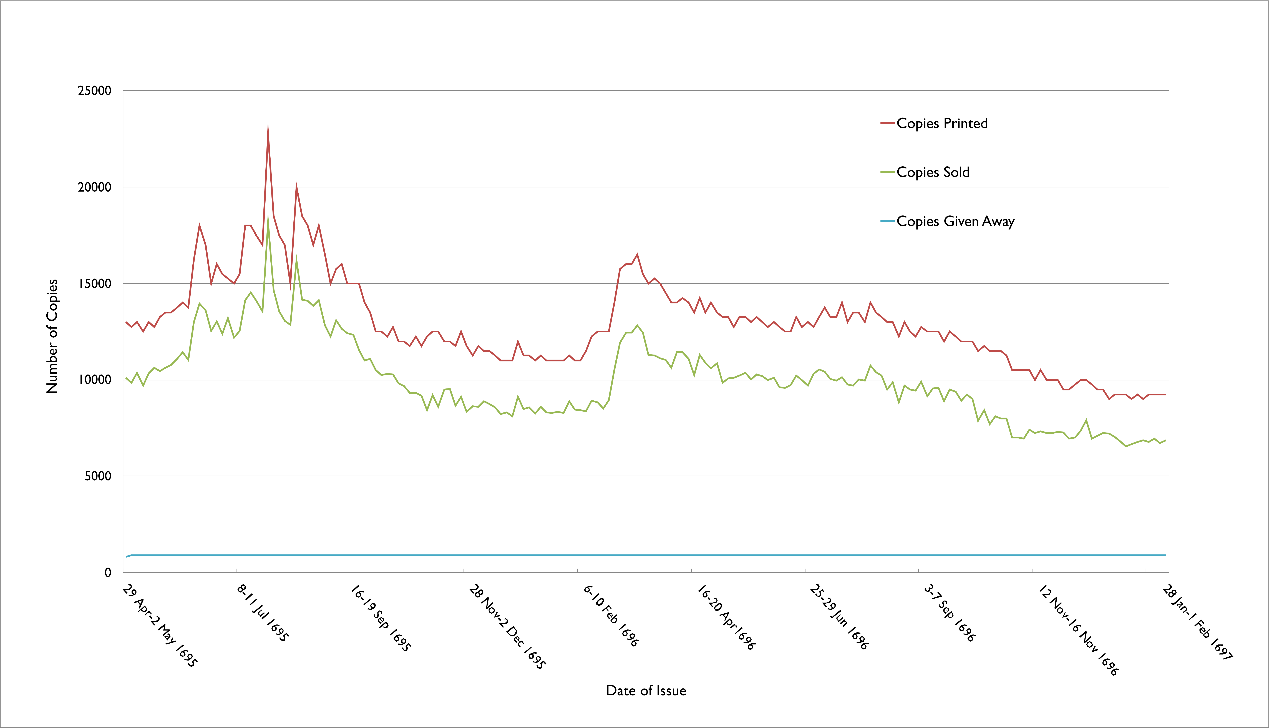 Figure 2Circulation of the London Gazette, 1666-1721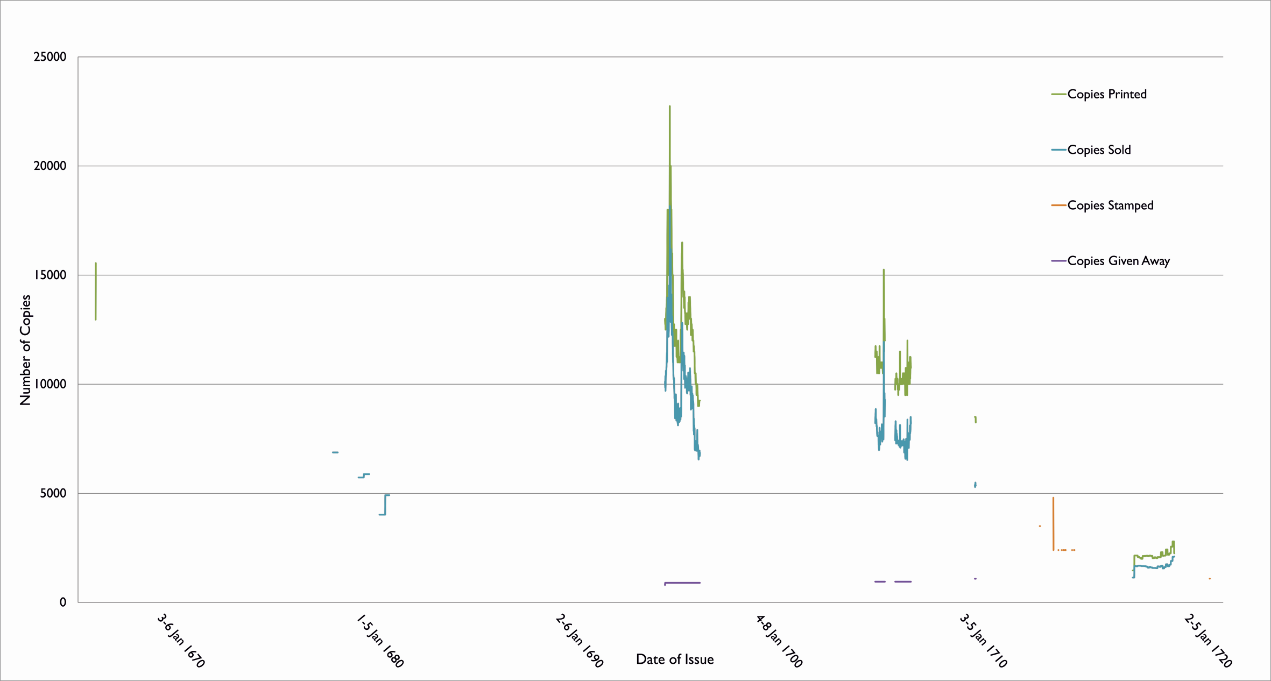 Please insert this note to appear under figure 2.Note for Figure 2The horizontal axis is plotted by Gazette issue number and because the Gazette was printed three times a week from June 1709 to August 1712 the scale is not linear by date.The graph is compiled from the references mentioned in notes 4 to 11. Although stamp data exists for the 1717-1719 period I have chosen to plot the print run and sales data for ease of comparison.Date  IssuePrintedGivenUnsoldSoldSales ReceiptsSales ReceiptsSales Receipts Paper, Print, Publishing etc Paper, Print, Publishing etc Paper, Print, Publishing etc       Profits       Profits       Profitslsdlsdlsd29 Apr-2 May 16953075130008002082101182049108091692-6 May 16953076127509001994985619143104091036-9 May 16953077130009001730103702014101080106109-13 May 169530781250090019059695197101000971013-16 May 1695307913000900175910341201381080105816-20 May 169530801275090012341061621481040110820-23 May 16953081132509001900104502018010120106023-27 May 1695308213500900198810612214610160108627-30 May 169530831350090018191078121113101601015330 May-3 Jun 16953084137509001757110932239110011393-6 Jun 1695308514000900166911431221731140111336-10 Jun 169530861375090018251102522101100111010-13 Jun 16953087162509002363129872519613001219613-17 Jun 16953088180009003138139622718614801310617-20 Jun 1695308917000900250513595273101312013111020-24 Jun 169530901500090015501255025201200132024-27 Jun 1695309116000900206313037261612160135627 Jun-1 Jul 169530921550090021941240624163128012831-4 Jul 16953093152509001157131932679124014394-8 Jul 16953094150009001925121752470120012708-11 Jul 1695309515500900207312527251112801213111-15 Jul 1695309618000900296314137285614801317615-18 Jul 1695309718000900256914531291314801413318-22 Jul 169530981750090024941410628431400144322-25 Jul 16953099170009002546135542722131201310225-29 Jul 169531002275090036881816236661840182629 Jul-1 Aug 1695310118500900293814662296614160141061-5 Aug 16953102175009003042135582724140013245-8 Aug 1695310317000900305013050262013120121008-12 Aug 16953104150009001244128562514312001314312-15 Aug 169531052000090029131618732761600167615-19 Aug 16953106185009003432141682869141601310919-22 Aug 1695310718000900300914091283814801315822-26 Aug 16953108170009002263138372713613120141626-29 Aug 1695310918000900298214118284914801316929 Aug-2 Sep 169531101650090027631283725136134012962-5 Sep 1695311115000900185012250241001200121005-9 Sep 1695311215750900175013100264012120131209-12 Sep 16953113160009002450126502560121601210012-16 Sep 16953114150009001688124122416612001216616-19 Sep 16953115150009001757123432413912001213919-23 Sep 169531161500090025481155223211200112123-26 Sep 1695311714000900210011000220011401016026-30 Sep 1695311813500900151311087223610160117630 Sep-3 Oct 16953119125009001094105062103100011033-7 Oct 16953120125009001363102372096100010967-10 Oct 16953121122509001050103002012091601016010-14 Oct 1695312212750900157510275201101040107014-17 Oct 169531231200090012889812191269120100617-21 Oct 16953124120009001440966019659120914521-24 Oct 1695312511750900151393371813698095624-28 Oct 169531261225090020139337181369160817628-31 Oct 169531271175090016809170186109808181031 Oct-4 Nov 1695312812250900291384371617691607164-7 Nov 169531291250090023889212188610008867-11 Nov 1695313012500900301385871736100073611-14 Nov 16953131120009001613948718196912097614-18 Nov 1695313212000900156395371916912099618-22 Nov 1695313311750900218886621766980718622-25 Nov 1695313412500900248891121846100084625-28 Nov 1695313511750900251983311613398075328 Nov-2 Dec 16953136112509001719863117539008532-5 Dec 169531371175090022638587173698071565-9 Dec 1695313811500900171388871715694081169-12 Dec 169531391150090018698731179394085312-16 Dec 169531401125090017888562172690082616-19 Dec 16953141110009001875822516908160713019-23 Dec 169531421100090017948306161238160716323-26 Dec 1695314311000900198281181649816078926-30 Dec 16953144120009001988911218469120812630 Dec 1695-2 Jan 1696314511250900186384871619690071962-6 Jan 16963146112509001769858117339008336-9 Jan 16963147110009001850825016100816071409-13 Jan 169631481125090016928608174490084413-16 Jan 169631491100090017948306161238160716316-20 Jan 169631501100090018328268161098160714920-23 Jan 169631511100090017758325161308160717023-27 Jan 169631521100090018138287161168160715627-30 Jan 16963153112509001450890017160900816030 Jan-3 Feb 1696315411000900164484561618381608233-6 Feb 1696315511000900167584251617081608106-10 Feb 16963156115009002219838116153940711310-13 Feb 16963157122509002438891217166916080613-17 Feb 169631581250090027828818171291000712917-20 Feb 1696315912500900308285181709100070920-24 Feb 169631601250090026578943171791000717924-27 Feb 169631611400090025631053721161140917627 Feb-2 Mar 1696316215750900291311937231761212011562-5 Mar 1696316316000900263812462241861216012265-9 Mar 1696316416000900265012450241801216012209-12 Mar 1696316516500900278812812251261340128612-16 Mar 16963166155009002150124502418012801210016-19 Mar 16963167150009002813112872211612001011619-23 Mar 1696316815250900310011250221001240106023-26 Mar 169631691500090029751112522501200105026-30 Mar 169631701450090025801102022010111201081030 Mar-2 Apr 16963171140009002475106252150114010102 Apr-6 Apr 1696317214000900165011450221801140111406-9 Apr 1696317314250900190011450221801180111009-13 Apr 169631741400090020001110022401140110013-16 Apr 1696317513500900236310237209610160913616-20 Apr 1696317614250900204411306221231180114320-23 Apr 169631771350090017251087521150101601019023-27 Apr 169631781400090025001060021401140100027-30 Apr 169631791350090017381086221146101601018630 Apr-4 May 16963180132509002513983719136101209164-7 May 169631811325090022631008720361012091167-11 May 169631821275090017571009320391040919911-14 May 1696318313250900212510225209010120917014-18 May 16963184132509001975103752015010120103018-21 May 16963185130009002069100312013108099321-25 May 16963186132509002057102932011910120919925-28 May 169631871300090020571019320791080919928 May-1 Jun 16963188127509001863998719196104091561-4 Jun 16963189130009001988101122046108091664-8 Jun 169631901275090022259625195010409108-11 Jun 1696319112500900202595751930100093011-15 Jun 1696319212500900185797431999100099915-18 Jun 1696319313250900212510225209010120917018-22 Jun 169631941275090018759975191901040915022-25 Jun 1696319513000900240097001980108090025-29 Jun 1696319612750900153810312201261040108620 Jun-2 Jul 169631971325090018131053721161012010962-6 Jul 169631981375090024381041220166110091666-9 Jul 169631991325090022921005820241012091049-13 Jul 169632001325090024009950191801012096013-16 Jul 16963201140009002957101432059114091916-20 Jul 16963202130009002338976219106108092620-23 Jul 169632031350090028889712198610160812623-27 Jul 16963204135009002583100172008.510160948.527-30 Jul 169632051300090021329968191891080910930 Jul-3 Aug 16963206140009002369107312193114010533-6 Aug 1696320713500900220610394201591016091996-10 Aug 1696320813250900213810212208610120916610-13 Aug 16963209130009002600950019001080812013-17 Aug 16963210130009002238986219146108096617-20 Aug 169632111225090025138837171369160717620-24 Aug 1696321213000900238897121986108090624-27 Aug 1696321312500900210095001900100090027-31 Aug 1696 3214122509001913943718176916091631 Aug-3 Sep 16963215127509001950990019160104091203-7 Sep 169632161250090024639137185610008567-10 Sep 1696321712500900203295681929100092910-14 Sep 1696321812500900202595751930100093014-17 Sep 16963219120009002213888717156912083617-21 Sep 1696322012500900210095001900100090021-24 Sep 169632211225090019759375181509160819024-28 Sep 16963222120009002184891617168912084828 Sep-1 Oct 1696322312000900187592251890912081701-5 Oct 169632241200090020869014180791208875-8 Oct 1696322511500900273878621514694061068-12 Oct 1696322611750900242584251617098079012-15 Oct 169632271150090029077693157394078915-19 Oct 169632281150090024888112164694070619-22 Oct 16963229115009002613798715196940615622-26 Oct 16963230112509002363798715196900619626-29 Oct 1696323110500900258870121406880512629 Oct-2 Nov 169632321050090025887012140688051262-5 Nov 1696323310500900263869621318688051065-9 Nov 169632341050090022007400141608806809-12 Nov 169632351000090018757225149080069012-16 Nov 1696323610500900226973311413388065316-19 Nov 169632371000090018637237149680069619-23 Nov 16963238100009001850725014100800610013-26 Nov 16963239100009001800730014120800612026-30 Nov 16963240950090013387262141067120618630 Nov-3 Dec 169632419500900165069501318071205603-7 Dec 16963242975090018387012140671606467-10 Dec 16963243100009001732736814149800614910-14 Dec 16963244100009001200790015160800716014-17 Dec 1696324597509001900695013180716062017-21 Dec 1696324695009001513708714367120611621-24 Dec 1696324795009001375722514907120617024-28 Dec 1696324890009009007200148074074028-31 Dec 169632499250900132570251410780613031 Dec 1696-4 Jan 16973250925090015386812131267806464-7 Jan 16973251925090018006550132078051407-11 Jan 16973252900090014386662136674062611-14 Jan 169732539250900158467661310878062814-18 Jan 1697325490009001250685013140740610018-21 Jan 169732559250900157567751311078063021-25 Jan 1697325692509001394695613183780510325-28 Jan 16973257925090016386712138678060628 Jan-1 Feb 1697325892509001488686213146780666